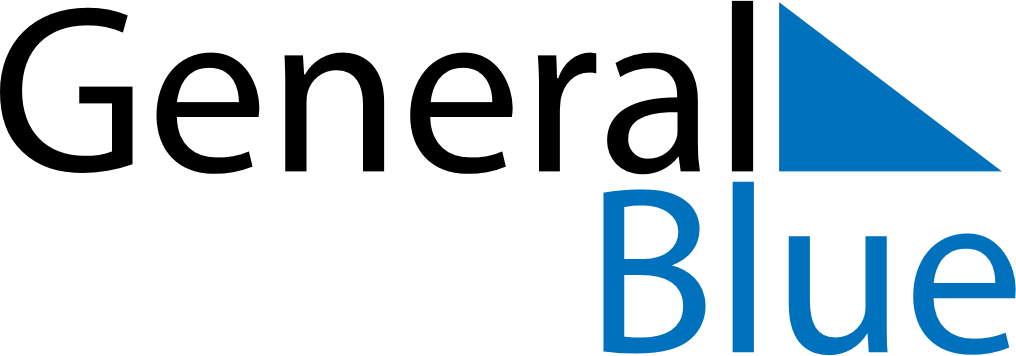 October 2024October 2024October 2024NicaraguaNicaraguaSUNMONTUEWEDTHUFRISAT123456789101112Indigenous Resistance Day13141516171819202122232425262728293031